               Programa Caminatas 				 Marzo 2014 –Marzo 2015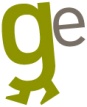 Dia			Sitio			Guia		   Kms	  Hora	Desnivel	Observaciones	Mensuales2014 			Abril	        	12	Sta María por Burgal	      Asensio, Juanjo  12 km    8,30h   350m		Se coge coche	Mayo	           	10	Olocau- Marines Viejo             Chelo, Vicente    14 km    8,30h	   250m		Se coge cocheJunio		14	Sierra Chiva		      M.Cruz	     10 km    8,30h   200m		Se coge cocheSeptiembre   	13	Pino Rebollón Higueruelas     Vicente, Silvia	    10 km     8,30h    200m		Se coge cocheOctubre       	11	Higueral	, Gabaldón	     Toni		      9 km     8,30h    200m		puenteNoviembre       	  8	Puentes Colgantes  Chulilla   Conxa, Pepe	    13 km     8,30h    250m. 	Se coge cocheDiciembre     	13	El Palmeral Pedralba    	     Chelo, Vicente    11 km     8,30h	    250m		Se coge coche2015Enero		10	Els Fornillers Lliria	     Chelo, Vicente     10 km     8,30h          m		Se coge cocheFebrero	        	14	Serra Gelada		     Asensio, Juanjo   10 km     8h         425m		Coche. Desde valencia. Posib. Noche en  Benidorm.	Marzo	          	14	Bco. Rivera		     Pachis	       7 Km    8,30h    200m         	 Excursiones cortas 2014			Abril		28	Cueva Los Diablos  	      Pili		       4 Km        9h	   250m   	Salida popular en domingo. Se coge coche.  	     	Agosto		  9	Subida Castillo		      Pepe/Luisa	       2 Km        9h	   100m   	Salida popular nocturna, llevar bocadillo, luna llena 	      Noviembre	22	Cima Peña María		      Toni		       7 km         9h	   150m		Salida popular en sábado              	2015			Enero		25	Nacimiento Fte Murté	      Pili		        6 k          9h     150m		Salida popular en domingo  - Lo que pone en desnivel y longitud, es orientativo, no es exacto. - La semana previa a la salida en www,amigosdegestalgar.com se detallan los datos.- Si en observaciones no se dice lo contrario, el lugar de partida es el bar del Molino.Salida Cultural: 			 sábado 1 junio 2014	 Bocairent		Concierto Ermita y cena socio: 	 sábado 2  agosto  2014Farolicos :				 lunes 11 agosto 2014